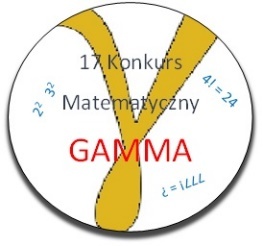 Komisja XVII Konkursu Matematycznego GAMMA 2016-2017 ma przyjemność ogłosić listę uczestników, którzy zakwalifikowali się do finału konkursu:Kategoria GMKategoria L1Kategoria L2Wyżej wymienionych uczestników zapraszamy na finał konkursu, który odbędzie się 13 marca 2017r. (poniedziałek) o godz. 10.00 w auli Zespołu Szkół Nr 3 w Płocku.Przedstawiamy także listę wyników tych osób, które nie zakwalifikowały się do finału konkursu:	Uczniom i nauczycielom matematyki serdecznie dziękujemy i zapraszamy do udziału w kolejnych edycjach zabawy.LPNazwiskoImięklasaEtap IEtap IIRazemSzkołaim.Miejscowość1ŚladowskaJuliaIII6396159Gimnazjum Nr 80A. MacieszyPłock2ŁodzińskiMaciejIII d6396159Gimnazjum Nr 8A. MacieszyPłock3WoźniakMichałIII6196157Gimnazjum Nr 6W. SzaferaPłock4GawłowskiKrzysztofIII d5596151Gimnazjum Nr 8A. MacieszyPłock5SzwedKarolIII d5296148Gimnazjum Nr 3A. MacieszyPłock6BieniekJuliaIII a5987146Gimnazjum Nr 3Jana Pawła IIPłock7ChojnackiKarolIII d5487141Gimnazjum Nr 8A. MacieszyPłock8CzechowiczKrystianII bg5090140Gimnazjum Nr 13J. HalleraPłockLPNazwiskoImięklasaEtap IEtap IIRazemSzkołaim.Miejscowość1PomirskiBartoszI f7096166III Liceum OgólnokształcąceM. DąbrowskiejPłock2TomaszewskiTomaszI d7096166Liceum OgólnokształcąceS. MałachowskiegoPłock3KulasFilipI h5996155Liceum OgólnokształcąceWładysława JagiełłyPłock4BergerAdriannaI d5890148Liceum OgólnokształcąceWładysława JagiełłyPłock5WysockaZofiaI a5987146Liceum OgólnokształcąceS. MałachowskiegoPłock6DuchWiktorI h5788145Liceum OgólnokształcąceWładysława JagiełłyPłock7SołtysiakKacperI d5587142Liceum OgólnokształcąceS. MałachowskiegoPłock8GrabowskaAlicjaI f5190141III Liceum OgólnokształcąceM. DąbrowskiejPłock9RadwańskaMartynaI b5190141Liceum OgólnokształcąceH. SucharskiegoSierpc10CiemieckaKlaudiaI b6179140Liceum OgólnokształcąceH. SucharskiegoSierpc11SpychalskiMichałI  6770137Liceum OgólnokształcąceM. DąbrowskiejŻuromin12KubkowskaWeronikaI  6868136Liceum OgólnokształcąceM. DąbrowskiejŻuromin13MajerskiMichałI b6072132Liceum OgólnokształcąceH. SucharskiegoSierpcLPNazwiskoImięklasaEtap IEtap IIRazemSzkołaim.Miejscowość1PawlakKacperII d6893161Liceum OgólnokształcąceS. MałachowskiegoPłock2WojdaPiotrII b6393156Liceum OgólnokształcąceH. SucharskiegoSierpc3DymekMichałII d7084154Liceum OgólnokształcąceS. MałachowskiegoPłock4PikulskiWiktorII b6687153Liceum OgólnokształcąceH. SucharskiegoSierpc5KowalczykKlaudiaII5893151Liceum OgólnokształcąceT. KościuszkiGostynin6CzekajBartoszII6584149Liceum OgólnokształcąceS. MałachowskiegoPłock7GolębaAdrian II b6483147Liceum OgólnokształcąceS. MałachowskiegoPłock8FrąckiewiczPawełII g5887145Liceum OgólnokształcąceWładysława JagiełłyPłock9KowalskiCezaryII b5885143Liceum OgólnokształcąceH. SucharskiegoSierpc10TyrolskiMichałII  6578143Liceum OgólnokształcąceT. KościuszkiGostynin11WochowskiFilipII g6677143Liceum OgólnokształcąceWładysława JagiełłyPłock12PufelskiKacperII b6181142Liceum OgólnokształcąceH. SucharskiegoSierpc13WichrowskiKrzysztofII a6375138Liceum OgólnokształcąceT. KościuszkiGostynin14ŁukasiakAnetaII b6275137Liceum OgólnokształcąceM. DąbrowskiejŻuromin15KossowskaPaulinaII b6175136Liceum OgólnokształcąceH. SucharskiegoSierpc16GębalaKamilII a5381134III Liceum OgólnokształcąceM. DąbrowskiejPłock17BaranowskiMarcinII g5181132III Liceum OgólnokształcąceM. DąbrowskiejPłock18BrdakDariaII b6171132Liceum OgólnokształcąceM. DąbrowskiejŻuromin19ŻulewskaMonikaII b5478132Liceum OgólnokształcąceM. DąbrowskiejŻurominLPNazwiskoImięklasaEtap IEtap IIRazemSzkołaim.Miejscowość1KęsyAdamIII b6069129Gimnazjum Nr 3Jana Pawła IIPłock2CzarskiBartoszIII5275127Gimnazjum Nr 3Jana Pawła IIPłock3SołtysiakJuliaII5075125Gimnazjum Nr 13J. HalleraPłock4ZembrzyckaDominikaIII a5667123Gimnazjum Nr 13J. HalleraPłock5DziadoszKarolinaIII d6062122Gimnazjum Nr 8A. MacieszyPłock6SzymańskaJoannaI b5175126Liceum OgólnokształcąceH. SucharskiegoSierpc7SokołowskiKacperI b5669125Liceum OgólnokształcąceH. SucharskiegoSierpc8KubkowskaDominkaI  5167118Liceum OgólnokształcąceM. DąbrowskiejŻuromin9RogackaAdriannaI c6548113Liceum OgólnokształcąceT. KościuszkiGostynin10MellerBartłomiejII b6169130Liceum OgólnokształcąceH. SucharskiegoSierpc11KinaszewskaKamilaII a5178129Liceum OgólnokształcąceM. DąbrowskiejŻuromin12ŁasińskaAleksandraII5079129Liceum OgólnokształcąceH. SucharskiegoSierpc13PaliwodaKlaudiaII c5769126Liceum OgólnokształcąceT. KościuszkiGostynin14MarciniakIlonaII c6164125Zespół SzkółJ. ŚniadeckiegoWyszogród15MatuszewskaJoannaII  6164125Liceum OgólnokształcąceT. KościuszkiGostynin16SławińskaAleksandraII  5372125Liceum OgólnokształcąceH. SucharskiegoSierpc17WernikKarolII5867125Zespół Szkół SamorządowychZawidz 18IgielskaKarolinaII5866124Zespół Szkół SamorządowychZawidz 19MazurowskiBartoszII b5767124Liceum OgólnokształcąceH. SucharskiegoSierpc20WawrzonkiewiczAdrian II c5272124Zespół SzkółJ. ŚniadeckiegoWyszogród21WiniarskaJustynaII a5864122Liceum OgólnokształcąceT. KościuszkiGostynin22DomaradzkiJanuszII g6159120Liceum OgólnokształcąceWładysława JagiełłyPłock23StachurskaEwelinaII  6157118Liceum OgólnokształcąceH. SucharskiegoSierpc24RosiakDamianII g5066116Liceum OgólnokształcąceS. MałachowskiegoPłock25JabłońskiMaciejII b5057107Liceum OgólnokształcąceH. SucharskiegoSierpc26MaklakiewiczAnnaII5057107Liceum OgólnokształcąceH. SucharskiegoSierpc27CzerwińskaNataliaII c5250102Liceum OgólnokształcąceT. KościuszkiGostynin